Объявление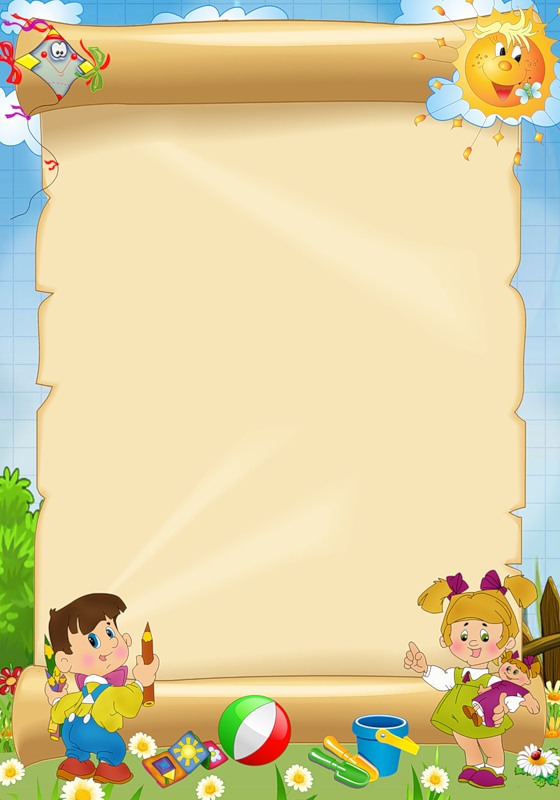 Уважаемые родители!Расходы в детском саду в год в расчете на 1-го ребенка составили в 2023 году 105708,15 рублей, из них:— краевой бюджет (оплата труда сотрудников детского сада, приобретение учебных пособий, средств обучения, игр, игрушек) – 60844,1 рублей;— местный бюджет (расходы по содержанию зданий, оплату коммунальных услуг детского сада, оплата части расходов на питание воспитанников, включая льготные категории, установленные законодательством) – 36561,0 рублей;—  внебюджет     –  16680,92 рублей;—  родительская плата (включает только частичную оплату питания, расходы хозяйственно-бытовые и личную гигиену детей) – 10824,80 рублей.В целом на питание 1-го ребенка за счет всех средств (местного бюджета и родительской платы) расходуется в месяц – 1518,9 рублей.Информируем Вас о том, что размер платы, взимаемый  с родителей (законных представителей) за присмотр и уход за детьми, осваивающими образовательную программу дошкольного образования в МО город-курорт Геленджик, осуществляющих образовательную деятельность в 2023году,   установленную Постановлением администрации муниципального образования город-курорт Геленджик от 30 марта 2023 года № 569, составляет в день: 1) в сумме 86 рублей  в день за ребенка в возрасте от 2 месяцев до 3 лет.2) в сумме 101 рубль  в день за ребенка в возрасте от 3 до 7 лет.С уважением, администрация МАДОУд/с № 5 «Морячок»                                       муниципального образования город-курорт Геленджик